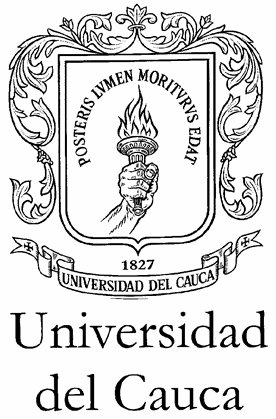 Firma _________________________Huella índice derecho                                                                            Fotografía reciente                                                                                                                        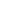 Fecha ----------------------------------------------FORMATO DE INSCRIPCIÓN PRUEBA DE APTITUDFORMATO DE INSCRIPCIÓN PRUEBA DE APTITUDLicenciatura en Música 2021-2Licenciatura en Música 2021-2Nombre completo del aspiranteDocumento de identidadLugar y fecha de nacimientoLugar de procedencia¿Cuáles son sus expectativas si es admitido en el programa Licenciatura en Música?(màximo 50 palabras)Describa brevemente su trayectoria musical(màximo 50 palabras)Link del video de YouTube